טופס הזמנת ספרים לשנה"ל ה'תשע"ו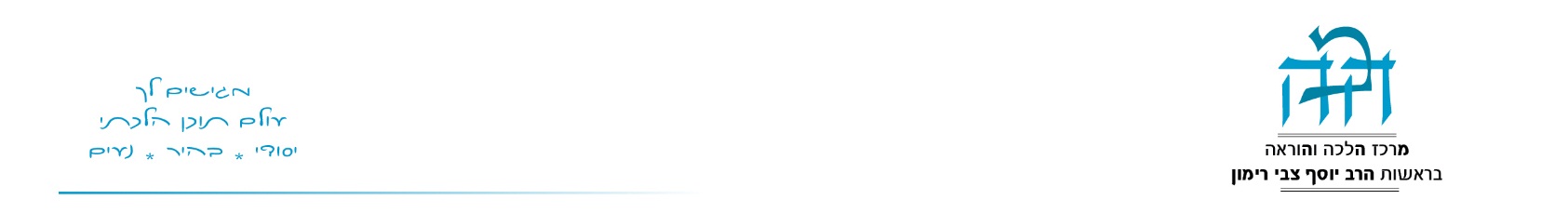 שם המוסד: ______________________________כתובת המוסד:פרטי איש קשר:ספרי בגרות לבחירה:							כל המחירים לא כוללים משלוח.הערות:חתימה _____________________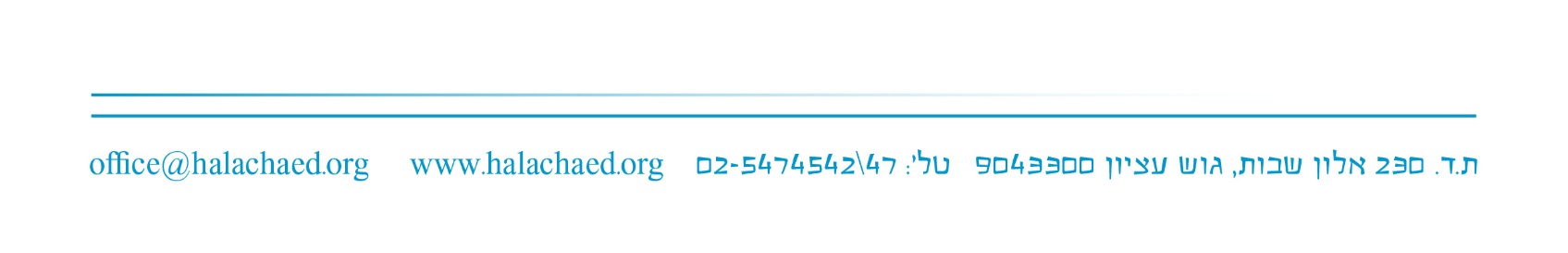 רחוב ומספרעירמיקודשם מלאתפקידמספר טלפוןדוא"ל (E-mail) מספר טלפון - מוסדמספר פקס - מוסדספרי בגרות:כמות:מחיר:סה"כ בש"ח:במעגלי הלכה - תושבע"פ29 ₪במעגלי הלכה - תלמוד29 ₪ספרות השו"ת - משפט, חברה ורפואה36 ₪במעגלי הלכה תושבע"פ - יחידת עולים36 ₪בית, חינוך ומשפחה - יחידת עולים36 ₪במעגלי המשנה36 ₪תפילה כמפגש - חוברת לתלמיד36 ₪משניות בהירות – כיתה ו'43 ₪ אסופת סוגיות בתלמוד – בבא מציעא21 ₪ סה"כסה"כסה"כ